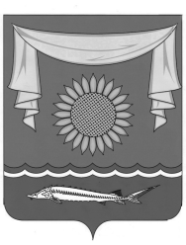 АДМИНИСТРАЦИЯНОВОБЕССЕРГЕНЕВСКОГО СЕЛЬСКОГО ПОСЕЛЕНИЯНеклиновского района Ростовской областиПОСТАНОВЛЕНИЕс. Петрушино                                                28.01.2020 г.                                                                                                   № 7Об утверждении годового отчета о реализациимуниципальной программы Новобессергеневскогосельского поселения «Охрана окружающей среды и рациональное природопользование в Новобессергеневском сельском поселении»  за 2019 годВ соответствии с постановлением Администрации Новобессергеневского сельского поселения от 12.08.2013г. № 16 «Об утверждении Порядка разработки, реализации и оценки эффективности муниципальных программ Новобессергеневского сельского поселения».ПОСТАНОВЛЯЕТ:1. Утвердить  годовой отчет о реализации муниципальной программы Новобессергеневского сельского поселения «Охрана окружающей среды и рациональное природопользование в Новобессергеневском сельском поселении» за 2019 год, утвержденной постановлением Администрации Новобессергеневского сельского поселения от 02.09.2013г № 21,  согласно приложению.2. Настоящее постановление вступает в силу с момента его официального опубликования.3. Контроль за выполнением постановления оставляю за собой.Глава администрацииНовобессергеневскогосельского поселения					                       В.В. СердюченкоПриложение к постановлению АдминистрацииНовобессергеневского сельского поселения                                                                                           от  28.01.2020г. № 7  Годовой отчет о ходе реализации и оценке эффективности муниципальной программы Новобессергеневского сельского поселения «Охрана окружающей среды и рациональное природопользование в Новобессергеневском сельском поселении»Раздел 1. Конкретные результаты реализации муниципальной программы,достигнутые за отчетный год	Администрация Новобессергеневского сельского поселения  является ответственным исполнителем муниципальной программы Новобессергеневского сельского поселения «Охрана окружающей среды и рациональное природопользование в Новобессергеневском сельском поселении».	Муниципальная программа «Охрана окружающей среды и рациональное природопользование в Новобессергеневском сельском поселении» утверждена постановлением Администрации Новобессергеневского сельского поселения от 02.09.2013г. № 21.	Общий объем финансирования Программы  за 2019 год за счет средств бюджета Новобессергеневского сельского поселения составляет 3079,8 тыс. рублей.	По итогам 2019 года обеспечена положительная динамика основных показателей бюджета Новобессергеневского сельского поселения относительно уровня 2018 года.	За 2019 год в рамках муниципальной программы «Охрана окружающей среды и рациональное природопользование в Новобессергеневском сельском поселении» подпрограммы «Реализация направления расходов в рамках подпрограммы Формирование комплексной системы управления отходами и вторичными материальными ресурсами на территории Новобессергеневского сельского поселения» осуществлялась охрана атмосферного воздуха, охрана и восстановление водных объектов, очистка территорий,  формирование системы обращения с отходами, сохранение и развитие природных комплексов и озелененных территорий поселения 	Сведения о достижении значений показателей приведены в приложении №2 к данному годовому отчету.Раздел 2. Результаты реализации основных мероприятий в разрезе подпрограмм муниципальной программыВ состав данной муниципальной программы включена две подпрограммы:           1. Формирование комплексной системы управления отходами и вторичными материальными ресурсами на территории Новобессергеневского сельского поселения»;           2. Организация благоустройства и озеленения на территории Новобессергеневского сельского поселения.      Сведения о степени выполнения основных мероприятий подпрограммы приведены в приложении № 3 к годовому отчету.Подпрограмма «Формирование комплексной системы управления отходами и вторичными материальными ресурсами на территории Новобессергеневского сельского поселения»В ходе реализации программы «Охрана окружающей среды и рациональное природопользование» на территории Новобессергеневского сельского поселения  были выполнены следующие мероприятия:мероприятия по осуществлению контроля за порядком выжигания сухой растительности, позволят сократить количество вредных веществ, выбрасываемых в атмосферный воздух;очистка берегов Миусского лимана и Таганрогского залива  от мусора,   благоустройство мест купания и отдыха;сформирована система организации сбора и вывоза отходов на территории сельского поселения;Подпрограмма «Организация благоустройства и озеленения на территории Новобессергеневского сельского поселения»	В ходе выполнения мероприятий по благоустройству территории Новобессергеневского сельского поселения были выполнены следующие работы:содержание многолетних насаждений;содержание мест захоронений;выполнена валка зеленых насаждений;выполнены работы по очистке территории от мусора.Раздел 3. Результаты реализации мер правового регулированияНормативно-правовые акты в области охраны окружающей среды и рационального природопользования на территории Новобессергеневского сельского поселения в 2019 году не разрабатывались.Раздел 4. Результаты использования бюджетных ассигнований местного бюджета и иных средств на реализацию  мероприятий муниципальной программыСведения об использовании средств бюджета поселения, областного и федерального бюджетов и внебюджетных источников за 2019 год на реализацию муниципальной программы «Охрана окружающей среды и рациональное природопользование» приведены в приложении №4 к годовому отчету.Раздел 5. Информация о внесенных изменениях в муниципальную программу «Охрана окружающей среды и рациональное природопользование»Раздел 6. Предложения по дальнейшей реализации программыТаким образом, анализируя  достигнутые показатели, степень выполнения мероприятий программы, можно сделать вывод о том, что реализация Программы «Охрана окружающей среды и рациональное природопользование в Новобессергеневском сельском поселении» является эффективной. Существует целесообразность дальнейшей реализации программных мероприятий данной муниципальной программы.Приложение № 1к годовому отчету о ходе реализации и оценке эффективности муниципальной программы Новобессергеневского сельского поселения«Охрана окружающей среды и рациональное природопользование»Оценка эффективности муниципальной программы «Охрана окружающей среды и рациональное природопользование»Оценка эффективности реализации муниципальной целевой программы «Охрана окружающей среды и рациональное природопользование в Новобессергеневском сельском поселении» (далее – Программа) осуществляется муниципальным заказчиком Программы – Администрацией Новобессергеневского сельского поселения по годам в течение всего срока реализации Программы. В составе ежегодного отчета о ходе работ по Программе представляется информация об оценке эффективности реализации Программы по следующим критериям: Критерий «Степень достижения планируемых результатов целевых индикаторов реализации мероприятий Программы» базируется на анализе целевых показателей, указанных в Программе, и рассчитывается по формуле:               ЦИФi (831,0)КЦИi = ------------------------=1,06 , где:              ЦИПi (884,7)КЦИi – степень достижения i-го целевого индикатора Программы;ЦИФi (ЦИПi) – фактическое (плановое) значение i-го целевого индикатора Программы.Значение показателя КЦИi должно быть больше либо равно 1. Критерий «Степень соответствия бюджетных затрат на мероприятия Программы запланированному уровню затрат» рассчитывается по формуле:              БЗФiКБЗi = ---------------------------   , где:              БЗПiКБЗi – степень соответствия бюджетных затрат i-го мероприятия Программы;БЗФi (БЗПi) – фактическое (плановое, прогнозное) значение бюджетных затрат i-го мероприятия Программы.Значение показателя КБЗi должно быть меньше либо равно 1. Критерий «Эффективность использования бюджетных средств на реализацию отдельных мероприятий» показывает расход бюджетных средств на i-е мероприятие Программы в расчете на 1 единицу прироста целевого индикатора по тому же мероприятию и рассчитывается по формулам:              БРПi                                       БРФiЭПi = --------------------------   ;  ЭФi  = ---------------------------   , где:              ЦИПi                                     ЦИФiЭПi (ЭФi) – плановая (фактическая) отдача бюджетных средств по i-му мероприятию Программы;БРПi (БРФi) – плановый (фактический) расход бюджетных средств на i-е мероприятие Программы;ЦИПi (ЦИФi) – плановое (фактическое) значение целевого индикатора по i-му мероприятию Программы.Значение показателя ЭФi не должно превышать значения показателя ЭПi. Значение показателя эффективность использования средств местного бюджета ЭП более 1, следовательно, такая эффективность оценивается как высокая эффективность.По результатам оценки эффективности реализации муниципальной программы «Охрана окружающей среды и рациональное природопользование», ей присваивается уровень эффективности реализации – высокоэффективная муниципальная программа.															Приложение № 2к годовому отчету о ходе реализации и оценке эффективности муниципальной программы Новобессергеневского сельского поселения «Охрана окружающей среды и рациональное природопользование» Сведения о достижении значений показателей (индикаторов)Приложение № 3к годовому отчету о ходе реализации и оценке эффективности муниципальной программы Новобессергеневского сельского поселения «Охрана окружающей среды и рациональное природопользование» Сведения о степени выполнения основных мероприятий подпрограмм муниципальной программыПриложение № 4к годовому отчету о ходе реализации и оценке эффективности муниципальной программы Новобессергеневского сельского поселения «Охрана окружающей среды и рациональное природопользование в Новобессергеневском сельском поселении» Сведения об использовании средств бюджета поселения на реализацию муниципальной программы за 2019 год№ п/пВид нормативно-правового акта№ и дата постановления Администрации Новобессергеневского сельского поселенияПричины изменений1.Постановление Администрации Новобессергеневского сельского поселения№ 40 от 27.12.19Приведение в соответствии с постановлением Администрации Новобессергеневского сельского поселения  с действующим законодательством и корректировки объемов финансирования муниципальной программы Новобессергеневского сельского поселения «Охрана окружающей  среды и рациональное природопользование»№ п/пНаименование основного мероприятия,контрольного события программыОтветственный 
 исполнитель  
  (заместитель руководителя ОИВ/ФИО)Результатреализации мероприятия (краткое описание)Фактическая дата начала   
реализации 
мероприятияФактическая дата окончания
реализации  
мероприятия, 
наступления  
контрольного 
событияРасходы бюджета поселения на реализацию муниципальной      
программы, тыс. руб.Расходы бюджета поселения на реализацию муниципальной      
программы, тыс. руб.Заключено   
контрактов на отчетную дату, тыс. руб.   
<1>№ п/пНаименование основного мероприятия,контрольного события программыОтветственный 
 исполнитель  
  (заместитель руководителя ОИВ/ФИО)Результатреализации мероприятия (краткое описание)Фактическая дата начала   
реализации 
мероприятияФактическая дата окончания
реализации  
мероприятия, 
наступления  
контрольного 
событияпредусмотреномуниципальной программойфакт на отчетную дату <1>Заключено   
контрактов на отчетную дату, тыс. руб.   
<1>1234567891Подпрограмма «Формирование комплексной системы управления отходами и вторичными материальными ресурсами на территории Новобессергеневского сельского поселения»Подпрограмма «Формирование комплексной системы управления отходами и вторичными материальными ресурсами на территории Новобессергеневского сельского поселения»Подпрограмма «Формирование комплексной системы управления отходами и вторичными материальными ресурсами на территории Новобессергеневского сельского поселения»Подпрограмма «Формирование комплексной системы управления отходами и вторичными материальными ресурсами на территории Новобессергеневского сельского поселения»Подпрограмма «Формирование комплексной системы управления отходами и вторичными материальными ресурсами на территории Новобессергеневского сельского поселения»Подпрограмма «Формирование комплексной системы управления отходами и вторичными материальными ресурсами на территории Новобессергеневского сельского поселения»Подпрограмма «Формирование комплексной системы управления отходами и вторичными материальными ресурсами на территории Новобессергеневского сельского поселения»Подпрограмма «Формирование комплексной системы управления отходами и вторичными материальными ресурсами на территории Новобессергеневского сельского поселения»1.1.Мероприятия по ликвидации несанкционированных свалок:Проведение сходов граждан с доведением информации:-о порядке обращения с отходами при их сборе и вывозе;-об исполнении правил благоустройства территории поселения-вывоз ТБОповышение охвата населения планово-регулярной системой сбора и вывоза твердых бытовых отходов, сокращение количества действующих объектов размещения твердых бытовых отходов01.01.201931.12.2019500,0421,0X2.2.-ликвидация несанкционированных свалок на территории сельского поселения.Старший инспектор по вопросам жилищно-коммунального хозяйства.Уменьшение количества несанкционированных свалок на территории сельского поселения.01.01.201931.12.20190,0--№ п/пНаименование основного мероприятия подпрограммыОтветственный исполнительПлановый срокПлановый срокФактический срокФактический срокРезультатыРезультатыПроблемы, возникшие в ходе реализации мероприятия№ п/пНаименование основного мероприятия подпрограммыОтветственный исполнительначала реализацииокончания реализацииначала реализацииокончания реализациизапланированныедостигнутыеПроблемы, возникшие в ходе реализации мероприятияПодпрограмма 1. «Формирование комплексной системы управления отходами и вторичными материальными ресурсами на территории Новобессергеневского сельского поселения.»Подпрограмма 1. «Формирование комплексной системы управления отходами и вторичными материальными ресурсами на территории Новобессергеневского сельского поселения.»Подпрограмма 1. «Формирование комплексной системы управления отходами и вторичными материальными ресурсами на территории Новобессергеневского сельского поселения.»Подпрограмма 1. «Формирование комплексной системы управления отходами и вторичными материальными ресурсами на территории Новобессергеневского сельского поселения.»Подпрограмма 1. «Формирование комплексной системы управления отходами и вторичными материальными ресурсами на территории Новобессергеневского сельского поселения.»Подпрограмма 1. «Формирование комплексной системы управления отходами и вторичными материальными ресурсами на территории Новобессергеневского сельского поселения.»Подпрограмма 1. «Формирование комплексной системы управления отходами и вторичными материальными ресурсами на территории Новобессергеневского сельского поселения.»Подпрограмма 1. «Формирование комплексной системы управления отходами и вторичными материальными ресурсами на территории Новобессергеневского сельского поселения.»Подпрограмма 1. «Формирование комплексной системы управления отходами и вторичными материальными ресурсами на территории Новобессергеневского сельского поселения.»Подпрограмма 1. «Формирование комплексной системы управления отходами и вторичными материальными ресурсами на территории Новобессергеневского сельского поселения.»1.1.Ликвидация несанкционированных свалок на территории сельского поселения.Администрация Новобессергеневского сельского поселения  01.01.201931.12.201901.01.201931.12.2019Уменьшение количества несанкционированных свалок на территории сельского поселения.Уменьшилось количество несанкционированных свалок на территории сельского поселения.1.2.Проведение сходов граждан с доведением информации:-о порядке обращения с отходами при их сборе и вывозе;-вывоз ТБОАдминистрация Новобессергеневского сельского поселения  01.01.201931.12.201901.01.201931.12.2019Повышение степени информированности и уровня знаний различных категорий населения по порядку обращения с отходами при их вывозе и сбореУвеличение степени информированности и уровня знаний различных категорий населения по порядку обращения с отходами при их вывозе и сбореПодпрограмма 2. «Организация благоустройства и озеленения на территории Новобессергеневского сельского поселения»Подпрограмма 2. «Организация благоустройства и озеленения на территории Новобессергеневского сельского поселения»Подпрограмма 2. «Организация благоустройства и озеленения на территории Новобессергеневского сельского поселения»Подпрограмма 2. «Организация благоустройства и озеленения на территории Новобессергеневского сельского поселения»Подпрограмма 2. «Организация благоустройства и озеленения на территории Новобессергеневского сельского поселения»Подпрограмма 2. «Организация благоустройства и озеленения на территории Новобессергеневского сельского поселения»Подпрограмма 2. «Организация благоустройства и озеленения на территории Новобессергеневского сельского поселения»Подпрограмма 2. «Организация благоустройства и озеленения на территории Новобессергеневского сельского поселения»Подпрограмма 2. «Организация благоустройства и озеленения на территории Новобессергеневского сельского поселения»Подпрограмма 2. «Организация благоустройства и озеленения на территории Новобессергеневского сельского поселения»2.1Организация освещения улиц сельского поселенияАдминистрация Новобессергеневского сельского поселения  01.01.201931.12.201901.01.201931.12.2019Повышение качества уличного освещенияВ течении года постоянно осуществляло содержание сетей уличного освещения2.2Озеленение территории поселенияАдминистрация Новобессергеневского сельского поселения  01.01.201931.12.201901.01.201931.12.2019Поддержание многолетних насаждений в надлежащем состоянииМноголетние насаждения в течение 2019 года содержались в надлежащем состоянии2.3Организация прочих мероприятий по благоустройству территорииАдминистрация Новобессергеневского сельского поселения 01.01.201931.12.201901.01.201931.12.2019Улучшение комплексного благоустройства территорииУлучшение комплексного благоустройства территории№ п/пНомер и наименованиеОтветственный 
 исполнитель, соисполнитель, участник
(должность/ ФИО) <1>Результат реализации (краткое описание)Факти-ческая дата начала
реали-зацииФактическая дата окончания
реализации, 
наступления 
контрольного 
событияРасходы  бюджета поселения на реализацию муниципальной программы, тыс. рублейРасходы  бюджета поселения на реализацию муниципальной программы, тыс. рублейРасходы  бюджета поселения на реализацию муниципальной программы, тыс. рублейЗаключено   
контрактов, договоров, соглашений на отчетную дату, тыс. рублей <2>№ п/пНомер и наименованиеОтветственный 
 исполнитель, соисполнитель, участник
(должность/ ФИО) <1>Результат реализации (краткое описание)Факти-ческая дата начала
реали-зацииФактическая дата окончания
реализации, 
наступления 
контрольного 
событияпредусмотреномуниципальной программойпредусмотрено сводной бюджетной росписьюфакт на отчетную дату <2>Заключено   
контрактов, договоров, соглашений на отчетную дату, тыс. рублей <2>123456789101Подпрограмма  1 «Организация благоустройства и озеленения на территории Новобессергеневского сельского поселения»;Администрация Новобессергеневского сельского поселенияXXX840,0840,0   767,6767,62Основное мероприятие 1.1Высадка зеленных насаждений  Администрация Новобессергеневского сельского поселенияУвеличения зеленных насаждений  на территории Новобессергеневского сельского поселения Весь периодВесь период40,040,028,028,03Основное мероприятие 1.2. Повышение экологической культуры населения, обеспечение его объективной информацией о состоянии окружающей среды.Администрация Новобессергеневского сельского поселенияУменьшение количества несанкционированных свалок и объектов размещения отходов;Весь периодВесь период500,0500,0459,6459,64Контрольное   событиепрограммы  1   Администрация Новобессергеневского сельского поселенияУвеличения зеленных насаждений  на территории Новобессергеневского сельского поселения X5Подпрограмма 2 «Организация и содержание мест захоронения в сельском поселении».Администрация Новобессергеневского сельского поселенияУменьшение количества несанкционированных свалок и объектов размещения отходов;Весь периодВесь период300,00300,00280,00280,008Основное мероприятие 2.1.Обустройство контейнерных площадок и установка  контейнеров для мусора в местах захоронения ;Администрация Новобессергеневского сельского поселенияПовышение уровня чистоты на территории кладбищ, на территории поселенияВесь периодВесь период0,000,000,000,009Основное мероприятие 2.2. Обустройство подъездных путей к местам захоронения поселения.Администрация Новобессергеневского сельского поселенияБлагоустройства подъездных путей к местам захоронения.Весь периодВесь период0,000,000,000,0010Контрольное   событиепрограммы  2Администрация Новобессергеневского сельского поселения.Повышение уровня чистоты на территории кладбищ, на территории поселения,благоустройства подъездных путей к местам захоронения.XВесь периодXXXX113.Подпрограмма  «Организация прочих мероприятий по благоустройству территории сельского поселения».Администрация Новобессергеневского сельского поселенияXX2239,82239,881974,11974,112Основное мероприятие: 3.1. Уборка мусора и несанкционированных свалок, создание условий для организации централизованного сбора и вывоза твердых бытовых отходовАдминистрация Новобессергеневского сельского поселенияПовышение уровня комфортности и чистоты в населенных пунктах, расположенных на территории поселенияВесь периодВесь период500,00500,00421,0421,013Основное мероприятие: 3.2. Проведение работы с населением по заключению договоров на вывоз мусора.Администрация Новобессергеневского сельского поселенияУвеличение количества физических лиц, охваченных предоставлением услуг по сбору и вывозу ТБОВесь периодВесь период0,000,014Контрольное   событиепрограммы  3  Администрация Новобессергеневского сельского поселенияОбследование террито-рии поселения на выяв-ление несанкциониро-ванных свалок. Проведе-ние работы с населением по заключению догово-ров на вывоз мусора.Весь периодВесь периодXИтого по муниципальной  программе:XXX3079,83079,82741,72741,7